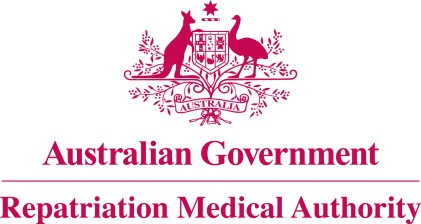 NOTICE OF INVESTIGATION – MULTIPLE CONDITIONS –INSTRUMENTS SUNSETTING ON 1 October 2025Section 196G of theVeterans' Entitlements Act 1986The Repatriation Medical Authority (the Authority) gives notice under section 196G of the Veterans' Entitlements Act 1986 (the VEA) that it intends to carry out investigations under subsection 196B(7) of the VEA to review the contents of Statements of Principles concerning the following:The Authority invites the following persons and organisations to make written submissions to the Authority in respect of any of the investigations:	a person eligible to make a claim for pension under Part II or Part IV of the VEA;	a person eligible to make a claim for compensation under section 319 of the Military Rehabilitation and Compensation Act 2004 (the MRCA);	an organisation representing veterans, Australian mariners, members of the Forces, members of the Peacekeeping Forces, members within the meaning of the MRCA, or their dependants;	the Repatriation Commission or the Military Rehabilitation and Compensation Commission; and	a person having expertise in a field relevant to the investigation.The Authority will hold its first meeting for the purposes of each of these investigations on 4 April 2023.Under the VEA, the Authority is required to find out whether there is new information available about how the above listed conditions may be suffered or contracted, or death from the above listed conditions may occur; and the extent to which the above listed conditions or death from the above listed conditions may be war-caused, defence-caused, a service injury, a service disease or a service death.  Persons and organisations wishing to make a submission can use the RMA website http://www.rma.gov.au/investigations/ to electronically lodge the submission and supporting information.  Alternatively, submissions can be sent by email to info@rma.gov.au or posted to the address below.  The RMA Submission Guidelines are available online for guidance.  The RMA Secretariat may be contacted at the address, telephone number or email address below for further assistance.All submissions must be in writing and received by the Authority no later than 16 March 2023.Condition:Instrument Nos.:Achilles tendinopathy and bursitis96 & 97 of 2015acute myeloid leukaemia71 & 72 of 2015, as amendedarachnoid cyst91 & 92 of 2015cardiomyopathy85 & 86 of 2015, as amendedcerebrovascular accident65 & 66 of 2015, as amendeddepressive disorder83 & 84 of 2015, as amendedexternal burn110 & 111 of 2015, as amendedgastric ulcer and duodenal ulcer61 & 62 of 2015, as amendedhallux valgus98 & 99 of 2015hepatitis A63 & 64 of 2015hepatitis E112 & 113 of 2015ingrowing nail106 & 107 of 2015lipoma100 & 101 of 2015, as amendedmalignant melanoma of the skin102 & 103 of 2015malignant neoplasm of bile duct69 & 70 of 2015, as amendedmalignant neoplasm of gallbladder89 & 90 of 2015, as amendedMeniere's disease108 & 109 of 2015tuberculosis81 & 82 of 2015The Common Seal of the		)Repatriation Medical Authority	)was affixed at the direction of:	)PROFESSOR TERENCE CAMPBELL AM CHAIRPERSON		21 / 10 / 2022